Лекция: прочтите внимательно лекцию и ответьте на вопросы.Великая Отечественная война (1941-1945)С 1939 по 1945 мир захлестнули жестокие военные сражения, названные Второй мировой. В ее рамках выделяют особенно серьезное противостояние Германии и СССР, получившее отдельное наименование. Наша статья рассказывает кратко о Великой Отечественной войне.Report Advertisement Предпосылки началаВ начале Второй мировой войны СССР придерживался нейтральных позиций, используя действия Германии в своих интересах: ослабление Англии, Франции и самой Германии. Кроме того 23.08.1939 Советский Союз согласился на подписание с немцами Договора о ненападении. Германия приняла все условия россиян, дополнив соглашение секретным протоколом о переделе Восточной Европы.Руководство стран понимало, что этот договор не гарантирует, но снижает риск военных действий между ними. Гитлер надеялся таким образом удержать СССР от заключения союза с Великобританией, Францией и преждевременного вступления в войну. Хотя сам заранее планировал захват Союза после победы в Европе.Report Advertisement Report Advertisement Сталин же был недоволен отстранением СССР от решения вопросов мировой политики и затягиванием англичанами заключения союза, а договор с Германией позволял почти беспрепятственно присоединить к России Прибалтику, Бессарабию.02.04.2009 Европейский парламент большинством голосов утвердил 23 августа Днем памяти жертв сталинизма и нацизма, прировняв все акты агрессии обоих режимов к военным преступлениям.В октябре 1940 Германия, узнав, что Англия рассчитывает на помощь России в войне, предложила СССР присоединиться к странам «оси». Сталин выдвинул Гитлеру условие, по которому Финляндия, Румыния, Греция, Болгария должны будут отойти СССР. Германия была категорически против этого и прекратила переговоры с Союзом.ТОП-5 статейкоторые читают вместе с этой1. Начало Второй мировой войны2. Потери СССР во второй мировой Войне3. Начало Великой Отечественной войны4. Подвиги Великой Отечественной войны5. Сражения Великой Отечественной войныВ ноябре Гитлер утвердил ранее разработанный план атаки СССР и нашел других союзников (Болгария, Венгрия, Румыния).Хотя СССР в целом готовился к войне, но Германия, нарушив договор, напала внезапно, без официального объявления (состоялось уже по факту начала). Именно день нападения 22.06.1941 считается датой начала Великой Отечественной войны 1941 1945.Рис. 1. Вторжение Германии в СССР.Периоды войныРазработав план «Барбаросса» (операция нападения), Германия рассчитывала захватить Россию в течение 1941 года, но, несмотря на слабую готовность советских войск и их поражения на начальном периоде ВОв, Гитлер получил не скоростную победу, а затяжную войну. На стороне Германии выступили Словакия, Румыния, Италия, Венгрия. Весь ход военных действий условно делят на такие этапы: Первый (июнь 1941-ноябрь 1942): начало вооруженных столкновений вдоль советской границы; немецкие прорывы, принесшие поражение советским войскам в трех оборонительных операциях; возобновление войны с Финляндией, которая отвоевала свои земли. Поражение немецких войск на Московском направлении. Блокада Ленинграда;Второй (коренной перелом, ноябрь 1942-декабрь 1943): победа советских войск на южном направлении (Сталинградская наступательная операция); освобождение Северного Кавказа, прорыв Ленинградской блокады. Поражение немцев в масштабных сражениях под Курском и на берегах Днепра;Третий (январь 1944-май 1945): освобождение Правобережной Украины; снятие Ленинградской блокады; отвоевание Крыма, остальной Украины, Белоруссии, Прибалтики, Заполярья, северной части Норвегии. Советская армия теснит немцев за пределами своих границ. Наступление на Берлин, в ходе которого советские войска 25.04.1945 встретились на Эльбе с американскими. 02.05.1945 взят Берлин.Подробнее: https://obrazovaka.ru/istoriya/velikaya-otechestvennaya-voyna-1941-1945-kratko.htmlВеликая Отечественная война - война СССР с Германией и ее союзниками в 1941–1945 годах и с Японией в 1945 году; составная часть Второй мировой войны.С точки зрения руководства нацистской Германии, война с СССР была неизбежна. Коммунистический режим рассматривался им как чуждый, и при этом способный нанести удар в любой момент. Только быстрый разгром СССР давал немцам возможность обеспечить господство на европейском континенте. Кроме того, он открывал им доступ к богатым промышленным и сельскохозяйственным районам Восточной Европы.В то же время, как считают некоторые историки, Сталин сам еще в конце 1939 принял решение об упреждающем нападении на Германию летом 1941. 15 июня советские войска начали стратегическое развертывание и выдвижение к западной границе. Согласно одной версии, это делалось с целью нанесения удара по Румынии и оккупированной немцами Польше, согласно другой, чтобы испугать Гитлера и заставить его отказаться от планов нападения на СССР.Первый период войны (22 июня 1941 – 18 ноября 1942)Первый этап немецкого наступления (22 июня – 10 июля 1941)22 июня Германия начала войну против СССР; в тот же день к ней присоединились Италия и Румыния, 23 июня - Словакия, 26 июня - Финляндия, 27 июня - Венгрия. Немецкое вторжение застало советские войска врасплох; в первый же день была уничтожена значительная часть боеприпасов, горючего и военной техники; немцам удалось обеспечить полное господство в воздухе. В ходе боев 23–25 июня основные силы Западного фронта были разбиты. Брестская крепость держалась до 20 июля. 28 июня немцы взяли столицу Белоруссии и замкнули кольцо окружения, в которое попало одиннадцать дивизий. 29 июня германо-финские войска предприняли наступление в Заполярье на Мурманск, Кандалакшу и Лоухи, но не смогли продвинуться вглубь советской территории.22 июня в СССР была проведена мобилизация военнообязанных, родившихся в 1905–1918, с первых дней войны развернулась массовая запись добровольцев. 23 июня в СССР для руководства военными действиями был создан чрезвычайный орган высшего военного управления – Ставка Главного Командования, а также произошла максимальная централизация военной и политической власти в руках Сталина.22 июня премьер-министр Великобритании У.Черчилль выступил по радио с заявлением о поддержке СССР в его борьбе с гитлеризмом. 23 июня государственный департамент США приветствовал усилия советского народа по отражению немецкого нашествия, а 24 июня президент США Ф.Рузвельт обещал предоставить СССР всевозможную помощь.12 июля в Москве было заключено советско-английское соглашение о совместных действиях против Германии; 16 августа Великобритания предоставила советскому правительству заем в 10 млн. ф.ст. С осени 1941 США начали поставку в Россию сырья и военных материалов. Возник антигерманский союз трех великих держав.В ходе танкового сражения 6–8 июля между Оршей и Витебском немцы нанесли поражение советским войскам и 10 июля взяли Витебск. Уцелевшие части отошли за Днепр. К 10 июля германо-румынские войска вышли к Днестру.Ко второй декаде июля 1941 года немцы захватили северную Молдавию, западную Украину, большую часть Белоруссии, Литву, Латвию и южную Эстонию.18 июля советское руководство приняло решение об организации партизанского движения в оккупированных и рифронтовых районах, которое приобрело широкие масштабы во второй половине 1942 года.Летом-осенью 1941 удалось эвакуировать на восток около 10 млн. чел. и более 1350 крупных предприятий. Жесткими и энергичными мерами стала осуществляться милитаризация экономики; на военные нужды мобилизовались все материальные ресурсы страны.Главной причиной поражений Красной Армии, несмотря на ее количественное и нередко качественное (танки Т-34 и КВ) техническое превосходство, стала слабая подготовка рядового и офицерского состава, низкий уровень эксплуатации военной техники и отсутствие у войск опыта ведения крупных войсковых операций в условиях современной войны. Немалую роль сыграли и репрессии против высшего командования в 1937–1940 годах.Второй этап немецкого наступления (10 июля – 30 сентября 1941)10 июля финские войска развернули наступление и 1 сентября 23-я советская армия на Карельском перешейке отошла на линию старой государственной границы, занимаемой до финской войны 1939–1940. К 10 октября фронт стабилизировался по рубежу Кестеньга – Ухта – Ругозеро – Медвежьегорск – Онежское оз. – р.Свирь. Противник не смог перерезать пути сообщения европейской России с северными портами.10 июля группа армии «Север» начала наступление на ленинградском и таллинском направлениях. 15 августа пал Новгород, 21 августа – Гатчина. 30 августа немцы вышли к Неве, перерезав железнодорожное сообщение с городом, а 8 сентября взяли Шлиссельбург и замкнули кольцо блокады вокруг Ленинграда. Только жесткие меры нового командующего Ленинградского фронта Г.К.Жукова позволили к 26 сентября остановить противника.16 июля пал Смоленск, и три советских армии оказались в окружении. Немцы продвинулись на 100–120 км, однако ценой огромных потерь советские войска вынудили противника 6 сентября оставить город Ельню.16 июля 4-я румынская армия взяла Кишинев; оборона Одессы длилась около двух месяцев. Советские войска покинули город только в первой половине октября. В начале сентября Гудериан форсировал Десну и 7 сентября захватил Конотоп («конотопский прорыв»). В окружение попали пять советских армий; число пленных составило 665 тыс. В руках немцев оказалась Левобережная Украина; путь на Донбасс был открыт; советские войска в Крыму оказались отрезанными от основных сил.Поражения на фронтах побудили Ставку издать 16 августа приказ №270, квалифицировавший всех солдат и офицеров, сдавшихся в плен, как предателей и дезертиров; их семьи лишались государственной поддержки и подлежали ссылке.Третий этап немецкого наступления (30 сентября – 5 декабря 1941)30 сентября группа армий «Центр» начала операцию по захвату Москвы («Тайфун»). 3 октября танки Гудериана ворвались в Орел и вышли на дорогу к Москве. 6–8 октября все три армии Брянского фронта были окружены южнее Брянска, а основные силы Резервного (19-я, 20-я, 24-я и 32-я армии) – западнее Вязьмы; немцы захватили 664 тыс. пленных и более 1200 танков. Но продвижение 2-ой танковой группы вермахта на Тулу было сорвано упорным сопротивлением бригады М.Е.Катукова под Мценском; 4-я танковая группа заняла Юхнов и устремилась к Малоярославцу, но была задержана у Медыни подольскими курсантами (6–10 октября); осенняя распутица также замедлила темпы немецкого наступления.10 октября немцы нанесли удар по правому крылу Резервного фронта (переименовано в Западный фронт); 12 октября 9-я армия овладела Старицей, а 14 октября – Ржевом. 19 октября в Москве было объявлено осадное положение. 29 октября Гудериан попытался взять Тулу, но был отбит с большими для себя потерями. В начале ноября новому командующему Западного фронта Жукову неимоверным напряжением всех сил и постоянными контратаками удалось, несмотря на огромные потери в живой силе и технике, остановить немцев и на других направлениях.27 сентября немцы прорвали линию обороны Южного фронта. Большая часть Донбасса оказалась в руках у немцев. В ходе успешного контрнаступления войск Южного фронта 29 ноября был освобожден Ростов, а немцы отброшены к р.Миус.Во второй половине октября 11-я немецкая армия прорвалась в Крым и к середине ноября захватила почти весь полуостров. Советским войскам удалось удержать только Севастополь.Контрнаступление Красной Армии под Москвой (5 декабря 1941 – 7 января 1942)5–6 декабря Калининский, Западный и Юго-Западный фронты перешли к наступательным действиям на северо-западном и юго-западном направлениях. Успешное продвижение советских войск заставило Гитлера 8 декабря отдать директиву о переходе к обороне по всей линии фронта. 18 декабря войска Западного фронта начали наступление на центральном направлении. В итоге к началу 1942 года немцы были отброшены на 100–250 км на запад. Создалась угроза охвата группы армии «Центр» с севера и юга. Стратегическая инициатива перешла к Красной Армии.Успех операции под Москвой побудил Ставку принять решение о переходе к общему наступлению по всему фронту от Ладожского озера до Крыма. Наступательные операции советских войск в декабре 1941 – апреле 1942 года привели к значительному изменению военно-стратегической ситуации на советско-германском фронте: немцы были отброшены от Москвы, освобождены Московская, часть Калининской, Орловской и Смоленской областей. Произошел и психологический перелом среди солдат и гражданского населения: укрепилась вера в победу, разрушился миф о непобедимости вермахта. Крах плана молниеносной войны породил сомнения в успешном исходе войны как у германского военно-политического руководства, так и у простых немцев.Любаньская операция (13 января – 25 июня)Любаньская операция имела целью прорыв блокады Ленинграда. 13 января силы Волховского и Ленинградского фронтов начали наступление на нескольких направлениях, планируя соединиться у Любани и окружить чудовскую группировку противника. 19 марта немцы нанесли контрудар, отрезав 2-ю ударную армию от остальных сил Волховского фронта. Советские войска неоднократно пытались деблокировать ее и возобновить наступление. 21 мая Ставка приняла решение о ее отводе, но 6 июня немцы полностью замкнули кольцо окружения. 20 июня солдаты и офицеры получили приказ выходить из окружения самостоятельно, но это удалось сделать лишь немногим (по разным оценкам, от 6 до 16 тыс. чел.); командарм А.А.Власов сдался в плен.Военные действия в мае-ноябре 1942Разгромив Крымский фронт (в плен попало почти 200 тыс. чел.), немцы 16 мая заняли Керчь, а в начале июля – Севастополь. 12 мая войска Юго-западного фронта и Южного фронта предприняли наступление на Харьков. В течение нескольких дней оно развивалось успешно, однако немцы 19 мая разбили 9-ю армию, отбросив ее за Северский Донец, вышли в тыл наступавшим советским войскам и 23 мая взяли их в клещи; число пленных достигло 240 тыс. 28–30 июня началось немецкое наступление против левого крыла Брянского и правого крыла Юго-западного фронта. 8 июля немцы захватили Воронеж и вышли к Среднему Дону. К 22 июля 1-я и 4-я танковые армии достигли Южного Дона. 24 июля был взят Ростов-на-Дону.В условиях военной катастрофы на юге Сталин 28 июля издал приказ №227 «Ни шагу назад», предусматривавший суровые наказания за отступление без указания свыше, заградотряды для борьбы с самовольно оставляющими позиции, штрафные подразделения для действий на самых опасных участках фронта. На основе этого приказа за годы войны было осуждено около 1 млн. военнослужащих, из них расстреляно 160 тыс., а 400 тыс. отправлено в штрафные роты.25 июля немцы форсировали Дон и устремились на юг. В середине августа немцы установили контроль почти над всеми перевалами центральной части Главного Кавказского хребта. На грозненском направлении немцы 29 октября заняли Нальчик, взять Орджоникидзе и Грозный им не удалось, и в середине ноября их дальнейшее продвижение было остановлено.16 августа немецкие войска развернули наступление на Сталинград. 13 сентября начались бои в самом Сталинграде. Во второй половине октября – первой половине ноября немцы захватили значительную часть города, однако не смогли сломить сопротивление оборонявшихся.К середине ноября немцы установили контроль над Правобережьем Дона и большей частью Северного Кавказа, но не достигли своих стратегических целей – прорваться в Поволжье и Закавказье. Этому помешали контрудары Красной Армии на других направлениях («Ржевская мясорубка», танковое сражение между Зубцовом и Карманово и др.), которые, хотя и не увенчались успехом, тем не менее не позволили командованию вермахта перебросить резервы на юг.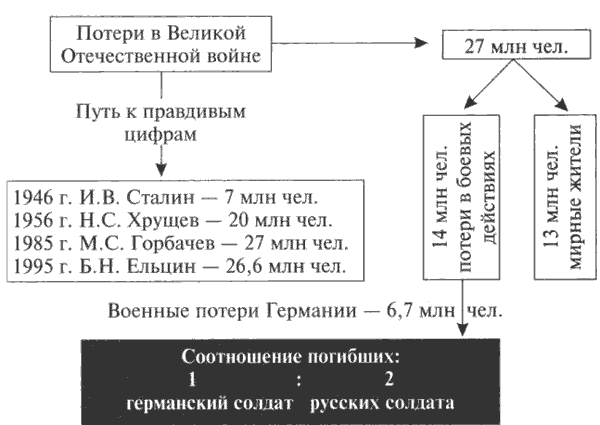 Дата,курс; группаФ.И.О. преподавателя, Тема11.04(2пара)4курс; группа ТД-1611 (заочное отделение)КофоноваС.А.Вторая мировая  войны.Приёмы и методы  1.Организационный момент(5-8 мин.)Онлайн через программу zoom 2.Проверка домашнего задания.20 мин.Когда была смена ориентиров?Когда были налажены дипломатические отношения с США?Когда СССР вошёл в Лигу нации?В чём заключается политика умиротворения?Когда был заключён Пакт Молотова-Риббентропа?Секретные протоколы в действии.Онлайн через программу zoom Опрос3.Объяснение нового материала.  40мин.1.Начало войны.2.Блокада Ленинграда.3. Оборона Смоленска.4. Оборона Киева.5.2- этап ВОВ.6. Коренной перелом в ходе ВОВ.7. Окончание ВОВ. Разгром Германии.Конференция4. Закрепление нового материала. Рефлексия.20мин.Записать своё мнение по вопросу:1.В чём заключались, на ваш взгляд, причины неудач Красной Армии в первые месяцы Великой Отечественной войны?2.Каковы итоги первого периода Великой Отечественной войны?3.Удалось ли немцам осуществить план «Барбаросса»?4.Как вы думаете почему?5.С какого момента начался коренной перелом в ходе ВОВ.6. Итоги ВОВ.Самостоятельная работа.5. Домашнее заданиеЭти ответы на вопросы набираете в отдельный файл и присылайте  по  эл.почте sakofonova2016@mail.ru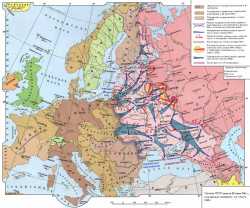 Великая Отечественная войны. Карта боевых действий 1941-1942 годов